Балқаш қаласы білім бөлімінің «әл-Фараби атындағы жалпы білім беретін мектебі» КММ-де 2023 жылдың 06 қыркүйегінде 5-10 сынып оқушылары арасында "Адалдық сағаты" ұйымдастырылды. Іс-шараны мектеп парламенті және аға тәлімгерлер өткізді. Іс-шарада " жақсылық пен парасаттылық деген не?", "Қазіргі қоғамда парасатты азамат болу маңызды ма?", "Сіз қандай жақсы істер жасайсыз?"және т. б. сұрақтарды талқылап, өзара пікірлерімен бөлісті. Адалдық сағатында оқушылар «Жемқор шенеуніктің қызы» атты бейнеролик көрді.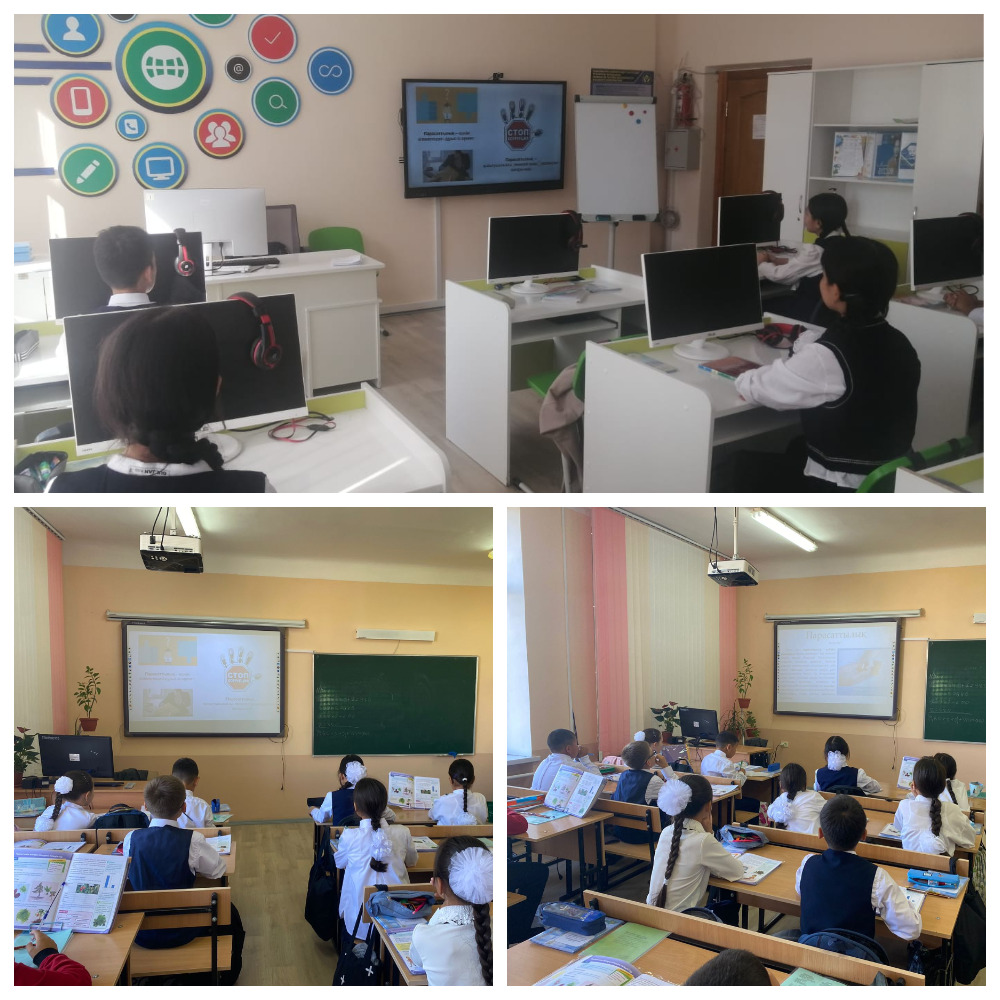 